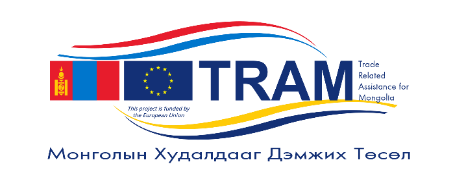 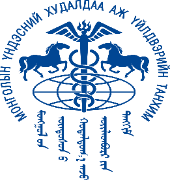 Европын Холбоо руу бараа  экспортлохын тулд  гарал үүслийг мэдүүлэх тухай REX-д бүртгэгдсэн  Монголын компаниудад зориулсан мэдээлэл (17.06.2020-ны байдлаар)"ЖУРАМ (ЕХ) 2015/2447-д үндэслэн: Европын Парламентын (ЕХ) 952/2013 (ЕХ) Журмын Зарим заалт болон Комиссын гаргасан Холбооны Гаалийн хуулийг хэрэгжүүлэх нарийвчилсан дүрмийг гаргасан 2015 оны 11-р сарын 24-ний өдрийн (ЕХ) 2015/2447 ЖУРМЫГ ХЭРЭГЖҮҮЛЭХ КОМИСС нь ЕХ-ны 2015/2447 дараах ЖУРАМД заасны дагуу хэрэгжүүлнэ.Европын Холбоо (ЕХ) нь REX системийн тусламжтайгаар ЕХ-ны гишүүн улс руу бараагаа экспортлохдоо өөрсдөө Гарал үүслийн мэдэгдэл (ГҮМ) гаргах боломжийг Монголын компаниудад олгодог. Зөвшөөрөгдсөн бараа бүтээгдэхүүний ангилалд хамаарах ийм ГҮМ-тэй бараа бүтээгдэхүүнийг Европын Холбооны гишүүн улс руу орох гааль дээр гаалийн татвараас чөлөөлнө. Энэхүү давуу эрхийг ашиглахын тулд REX систем дэх компанийн статус, түүнчлэн ГҮМ гаргахтай холбоотой тодорхой нөхцөлийг биелүүлэх ёстой. Эдгээр нөхцөлийг ЕХ-ны 2015/2447 журамд тусгасан бөгөөд энэхүү зааварт товч тайлбарласан болно.Нөхцөл 1: Компани нь REX системд бүртгэгдсэн байхГҮМ гаргах эрх авахын тулд компанийг REX системд бүртгүүлэх шаардлагатай. Энэхүү бүртгэл  нь хүчинтэй байх ёстой буюу  ГҮМ гаргах үед хүчингүй байж болохгүй. Гэхдээ REX системд бүртгэгдээгүй компаниуд 6.000 еврогоос доош үнэ бүхий бараа бүтээгдэхүүндээ  ГҮМ гаргаж болно. REX системийн бүртгэлтэй холбоотой мэдээллийг МҮХАҮТ-ын вэбсайт: https://www.mongolchamber.mn/p/248 -аас олж авах боломжтой.Нөхцөл 2: Компани нь бүртгэгдсэн экспортлогчдын хүлээх үүргийг биелүүлдэг байхЕХ-ны 2015/2447 журмын 64 (1) зүйлд зааснаар бүртгэгдсэн экспортлогч дараах үүргийг биелүүлэх ёстой.(a) Хөнгөлөлтийн ерөнхий систем буюу GSP + -ын дагуу шаардлага хангасан экспортын бараа бүтээгдэхүүнийг үйлдвэрлэх, нийлүүлэхтэй холбоотой санхүүгийн нягтлан бодох бүртгэлийг хөтлөх;(b) барааг үйлдвэрлэхэд ашигласан материалтай холбоотой бүх баримтыг бэлэн байлгах;(c) үйлдвэрлэлд ашигласан материалтай холбоотой бүх гаалийн баримт бичгийг хадгалах;(d) гарал үүслийн мэдэгдлийг гаргасан хуанлийн жилийн эцсийн өдрөөс хойш дор хаяж 3 жилийн хугацаанд: (i) гаргасан гарал үүслийн мэдэгдэл (ГҮМ)-ийг хадгална; (ii) тухайн улсаас гарал үүсэлтэй болон гарал үүсэлгүй материал, үйлдвэрлэл, агуулахын үлдэгдлийн бүртгэлийг хадгална.Эдгээр тооцоо бүртгэл болон ГҮМ-ийг цахим хэлбэрээр хадгалах боломжтой боловч экспортолж буй бүтээгдэхүүнийг үйлдвэрлэхэд ашигласан материалын орц, гарал үүслийн статусыг мөшгиж баталгаажуулах боломжтой байх ёстой. [Өөрөөр хэлбэл, нийлүүлсэн  материалын холбогдох захиалга, нийлүүлэлт хүргэлтийн баримт, нэхэмжлэхийг хадгалах ёстой.]Нөхцөл 3: Гарал үүслийн  мэдэгдлийг зөв гаргахХолбооны Гаалийн хуулийн 64-р зүйлийн 1-д зааснаар ГҮМ нь ЕХ руу экспортлох үед эсвэл ЕХ-д экспортлох баталгаатай үед гаргана.Холбогдох бүтээгдэхүүн Монголоос гаралтай бол ГҮМ-ийг уг бүтээгдэхүүнийг экспортлох Монголын экспортлогч гаргана. Холбогдох бүтээгдэхүүнийг цаашид  боловсруулахгүйгээр эсвэл зөвхөн тодорхой үйл ажиллагаа нэмж хийсний дараа экспортолж байгаа тохиолдолд ГҮМ-ийг ашиг хүртэгч улсад [Монгол биш, гуравдагч улс] гаргана.Тухайн бүтээгдэхүүнийг экспортолсны дараа ГҮМ-ийг (нөхөж гаргах мэдэгдэл) гаргаж болно. ЕХ-ны гишүүн оронд импортлож гаалийн мэдүүлэг өгснөөс хойш 2 жилийн дотор тухайн орны гаалийн байгууллагад өгсөн бол нөхөж гаргасан ГҮМ-ийг хүлээн зөвшөөрнө.Экспортлогч ГҮМ-ийг ЕХ дахь өөрийн харилцагчдаа гаргаж өгөх ёстой.ГҮМ нь Нөхцөл 5-д тусгасан мэдээллийг агуулсан байх ёстой. Үүнийг англи, эсвэл франц эсвэл испани хэл дээр гаргах ёстой. ГҮМ-ийг нэхэмжлэх, бараа хүргэх баримт, баглаа боодлын жагсаалт эсвэл аливаа экспортлогч болон холбогдох барааг ялгаж таних боломжийг олгодог аливаа арилжааны баримт бичгэн дээр хийж болно. Гаалийн байгууллагаас хийх шалгалтыг хөнгөвчлөх үүднээс экспортын барааны баримт болгонд ГҮМ-ийг бичихийг зөвлөж байна. Нөхцөл 5: Гарал үүслийн мэдэгдэл үнэн зөв бичигдсэн байхГҮМ-ийг арилжааны ямар ч баримт дээр бичиж болох ба эндээс экспортлогч болон хүлээн авагчийн нэр, тодорхой хаяг, бараа бүтээгдэхүүний нэр, огноо зэргийг харж болно.(ЕХ) 2015/2447 журмын 22-07-р хавсралтын дагуу ГҮМ-ийг дараах байдлаар англи хэл дээр бичнэ [зөв ойлголт өгөхийн тулд монгол хэл рүү орчуулсан бөгөөд ГҮМ-ийг монгол хэл дээр бичих шаардлагагүй).Statement on originThe exporter ……… (1) of the products covered by this document declares that, except where otherwise clearly indicated, these products are of …… (2) preferential origin according to rules of origin of the Generalized System of Preferences of the European Union and that the origin criterion met is …… (3). Гарал үүслийн мэдэгдэлЭнэхүү баримт бичигт хамрагдсан бүтээгдэхүүний экспортлогч ... (1) нь өөрөөр заагаагүйгээс бусад тохиолдолд эдгээр бүтээгдэхүүнүүд нь Европын Холбооны Хөнгөлөлтийн Ерөнхий Системийн гарал үүслийн дүрмийн дагуу хөнгөлөлтөд хамаарах давуу эрх бүхий ....... (2) Улсын гарал үүсэлтэй бөгөөд ...... (3) гарал үүслийн шалгуурыг хангасан болохыг мэдэгдэж байна.Тэмдэглэл (1): Бүртгэгдсэн экспортлогчийн нэр, тодорхой хаяг, REX дугаарыг энд оруулна уу.Тэмдэглэл (2): Гарал үүсэл нь Монгол улс бол "Mongolian" гэж бичнэ үү.Тэмдэглэл (3): Бүтээгдэхүүнийг бүхэлд нь Монголын түүхий эдээр үйлдвэрлэсэн бол "P" үсгийг энд оруулна уу, энэ нь бүхэлдээ Монголд хийгдсэн гэсэн үг юм. Хэрвээ бүтээгдэхүүнд үлэмж хэмжээний өөрчлөлт орсон эсвэл үлэмж хэмжээний боловсруулалт хийгдсэн бол "W" үсгийг бичиж дараа нь Уялдуулсан Систем дэх   бараа бүтээгдэхүүний ангиллын дөрвөн оронтой тоог оруулна уу. [Эдгээр нь бусад орны гарал үүсэлтэй эд ангиудыг агуулсан бараа бүтээгдэхүүн  боловч, Монголын компани эцсийн, үлэмж хэмжээний, эдийн засгийн үндэслэлтэй боловсруулалтыг хийж, үйлдвэрлэлийн явцад гарч ирсэн  шинэ бүтээгдэхүүн юм. [Уялдуулсан Системийн кодыг эндээс олж болно: https://customs.gov.mn/btkus/#/ ].Дээрх бичвэр нь зөвхөн мэдээллийн зорилгоор хийгдсэн бөгөөд энэ нь хууль эрх зүйн зөвлөгөөг орлохгүй ба бүрэн, үнэн зөв гэсэн баталгаа биш.Асуух зүйл гарвал  холбоо барина уу:МҮХАҮТ-ын Хэрэглэгч үйлчилгээний газарУтас: (+976) 77277070-3Цахим шуудан:   export@mongolchamber.mn